Herzlich willkommen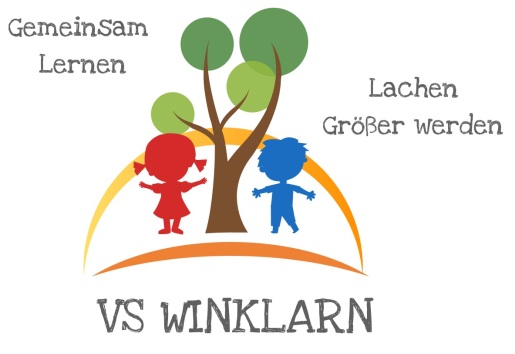 im Schuljahr 2021/22Das neue Schuljahr beginnt am Montag, dem 6. September 2021.7.45 Uhr: Treffpunkt in der Schule8.00 Uhr: Eröffnungsgottesdienst in der Kirche                Die Schulanfänger werden dabei von ihren Eltern begleitet.Nach dem Gottesdienst kurze Besprechung der ersten Schultage in den Klassen.Unterrichtsende um ca. 9:00.Regelung für die erste SchulwocheUnterrichtsbeginn:  8.00 UhrDer Schulbus fährt zu allen angegebenen Zeiten.Der Postbus fährt am Morgen und mittags um 12:10 Uhr und 13:10.Soll Ihr Kind (1. Klasse) am DI und MI bis 11:45 Uhr beaufsichtigt werden, wenden Sie sich bitte an die Klassenlehrerin Ihres Kindes!Die schulische Nachmittagsbetreuung beginnt  am MO, 13. 9. 2021.Setzen Sie sich bitte mit Gerlinde Dober (Nachmittagsbetreuung) in Verbindung, um die Betreuungstage zu fixieren:  0676/878743306 oder persönlich am 1.SchultagDie schulautonomen Tage wurden für folgende Tage festgelegt:25. Oktober 2021, 7. Jänner 2022, 27. Mai 2022Bis zum Schulbeginn liebe Grüße und erholsame Ferien!Kerstin SpindlerSchulleiterinWegweiser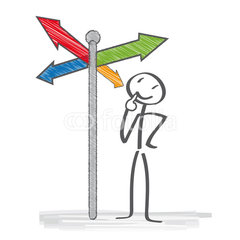 
1. Klasse:    Altbau, Erdgeschoß2a Klasse:   Neubau, Erdgeschoß2b Klasse:   Altbau, 1.Stock
3. Klasse:    Altbau, 1.Stock4. Klasse:    Neubau, Zwischengeschoß1.Klasse2.Klasse3.Klasse4.KlasseDI7. 9. 202110:5011:4511:4511:45MI8. 9. 202110:5011:4512:4012:40DO9. 9. 202111:4511:4511:4511:45FR10. 9. 202111:4511:4511:4511:45